Муниципальное образовательное учреждение основная общеобразовательная школа с.Кутеевки
 Белинского района Пензенской области
Конкурс«Победа далекая и близкая»Номинация«Лучший проект»« Детство и юность, опалённые войной»Исследовательскую работу выполнила Яваева Н.Д.,учащаяся 9 класса.                                                                                                                                                                                                                            Руководитель: Узбекова Р.И., преподаватель истории. 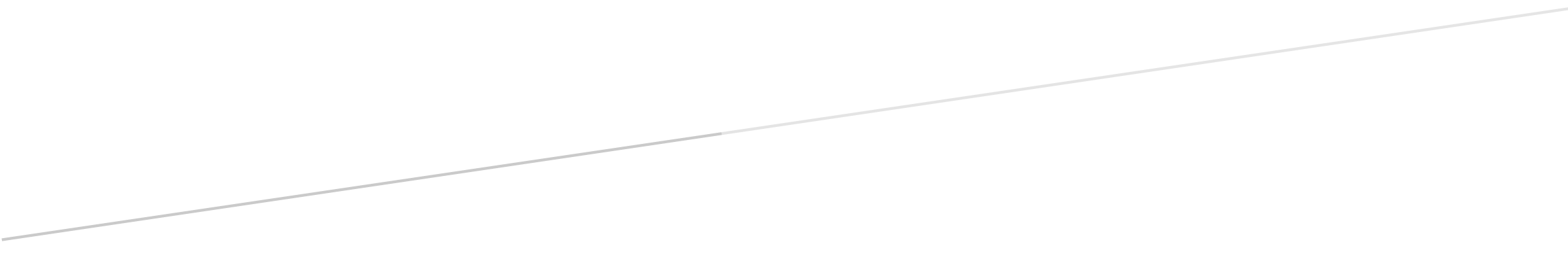 Содержание1. Введение -------------стр  32. Основная часть----- стр 4 - 73. Заключение----------стр 84. Ресурсы --------------стр 91.Цели и задачи:Расширить представление о героическом прошлом советского народа в годы Великой Отечественной войны.При помощи достоверных источников исследовать и показать след Великой Победы в моей семьеМетоды исследования:переписка с родственниками обращение к семейному архиву анализ документов и материалов Интернет-ресурсов анализ полученной информации  2.ВведениеБез прошлого нет будущего…А в сущности, что же мы знаем о дедах?Имен не сберечь?Беспамятство - сила презлая,Об	этом сегодня и речь.Годы плетут свои сети.Как сыплет безвременья снег!...А меньше всего на светеМы знаем наш прошедший век.(слайд) Ушёл в историю 20 век, унёс с собой множество судьбоносных событий. А ведь вместе со своим веком и вслед за ним уходят и те, кто жили и творили в нём.Снова наступает весна, снова приходит на нашу землю День Победы. 9 мая- это особый день. Это и день торжества, и памяти.Всё меньше свидетелей и участников Великой Отечественной войны остаются среди нас. И пока не поздно, пока есть у кого можно спросить и кто может вспомнить, следует поторопиться, ведь человеческий век не так долог. Но живут среди нас еще те, кто пережил то военное лихолетье ребенком или знает по рассказам близких.3.Основная частьЯ хочу рассказать о моей двоюродной бабушке, Разии Каримовне Тенишевой (Валеевой), детство и юность которой были опалены войной. (слайд) Разия Каримовна Тенишева     уроженка с. Кутеевки, Белинского района     Пензенской области, 1929 г.р. (слайд)  Отец- Тенишев Карим Азизуллович 1907 г.р.Мать- Тенишева Мукарама Хусаиновна 1907 г.р.В её семье родилось 7 детей: 1.Таифя  1924 г.р. (Умерла в младенчестве )2. Идрис 1926 или 1928 г.р.3. Разия 1929 г.р. 4. Абдулла 1932 г.р. (Умер в младенчестве, от кори)5. Абдулхак 1934 г.р)6. Рауза  (около 1935 г.р.)7. Загидулла (около 1937 г.р.)По воспоминаниям Разии Каримовны, в конце 1930-х гг. старший брат Идрис и она ходили в Кутеевскую начальную школу (школа в селе была открыта в 1930 г.), младшие дети посещали садик, ходили в ясли (ясли в селе открыли 1936 году). В то время, по архивным данным, в селе было 400 дворов, проживало около 2196 жителей. Всего земельных угодий 4321 га, в том числе сельхозугодий 3509 га. В эти годы была засуха. В колхозе собранного урожая зерна еле хватало на семена и некоторые сельчане уезжали на заработки.В начале 1939 года глава семьи Карим Азизуллович приехал с заработков, забрал свою семью и увёз в г. Оранеинбаум Ленинградской области. (слайд) Она рассказывает: «Все вещи раздали по соседям, кое- что продали, а лапти сожгли, т.к. уезжали в город»4.  В г. Оранеинбаум   Разия Каримовна пошла в школу. Родители работали в пароходстве. Жили в бараке, в отдельной комнате с общей кухней. Через некоторое время в больнице от скарлатины умер брат Загидулла. Потом они переехали на улицу Лесная, дом 11, кв.13. Напротив была казарма для солдат. Дети часто бегали к солдатам, смотреть, как они играют в футбол.Старшего брата Идриса в начале июня 1941 г. со знакомой женщиной отправили в гости, в г.Уфа. Через 15 дней, как он уехал, началась война. (слайд) В первые же дни отца забрали на войну. Он служил на Балтийском флоте моряком-комендором на зенитно- спасательном судне «Трефолев» 76-го Аврийно- спасательного отряда КМОР КВФ. Домой (в г.Уфа) он вернулся только в 1946 году. По Финскому заливу расчищали от мин фарватер, поднимали затонувшие во время войны самолёты, корабли. Был награждён медалью «Нахимов», за подъём ледокола «Октябрь», медалью «За оборону Ленинграда», медалью «За победу над Германией в Великой Отечественной войне».Враг продвигался стремительно. И к 8 сентября 1941 года противник вышел к Ладожскому озеру, захватил пригород Ленинграда, взяв под контроль исток Невы, и блокировал Ленинград с суши. Этот день считается днем начала блокады. (слайд)Начались страшные дни блокады. Самая страшная осада города в военной истории человечества длилась 871 день. Многие женщины, имея на руках маленьких детей, о которых нужно было заботиться, работали на полях, заводах и фабриках. Дети и старики, стоя у станков днями и ночами, изготавливали оружие для солдат, постоянно не доедая, в холоде и преодолевая тяжелейшие условия. Дети школьного возраста отстаивали город вместе со своими отцами, матерями, старшими братьями и сестрами. (слайд)5. Они делали все, что было в их силах, чтобы помочь пережить войну и одержать победу над захватчиками. (слайд) Каждый день бомбили город и Разия с младшими детьми, пока мать была на работе, бегали в бомбоубежище. По её воспоминаниям, на соседний дом упала бомба, и соседские ребятишки, не успевшие спрятаться в бомбоубежище, погибли. С осени 1941 года, во время Великой Отечественной войны, город представлял собой центр Ораниенбаумского плацдарма, который находился на территории протяжённостью 65 км вдоль Финского залива от Кернова до Старого Петергофа и 20—25 км в глубину. Около 5 тысяч горожан умерли от голода в дважды блокированном Ораниенбауме. (слайд) Зимой 1942 года от голода умерли младший брат Абдулхак и сестрёнка Равза. Выпили какое-то ламповое масло. Животы у них раздуло. Мать на санках увезла их на специальное кладбище, хоронить. Мама сказала: «Что там людей складывали как дрова». Где они похоронены Разия Кримовна уже не помнит. (слайд)Разию Кримовну с матерью эвакуировали из Орнеинбаума в 1942 году. Их направляли в г Куйбышев (ныне г. Самара), а мама попросилась в г. Уфа, т. к у неё там был сын Идрис. Во время эвакуации документы украли. Восстанавливали их из по памяти. Годы рождения детей поэтому не точные.Так и остались жить в г. Уфа. Разия устроилась работать на военный завод, делала моторы для самолётов. Вышла замуж за воспитанника детского дома Галимхана Валеева. Купили дом, родили и воспитали 3 детей. У неё 4 внука, 2 правнука. (слайд). Два года тому назад умер её спутник жизни.Годы о себе дают знать. Сейчас она живёт со старшей дочерью, вдвоём ездят в гости. В 2013 году они приезжали на историческую родину повидаться с родными, посетить могилы предков. 6.Разия Кримовна жизнерадостна, не жалуется на свою судьбу. (слайд) Она говорит, что: «Нужно достойно пройти то, что выпало на твою долю!». Как блокадница, она награждена орденами и медалями, её приглашают на встречи с учащимися.Хотя сейчас доступны все блага цивилизации, они с моей бабушкой до сих пор переписываются. Бабушка тоже дитя войны. Им есть что вспомнить. Иногда бабушка просит меня написать письмо под её диктовку. В одном из писем дети Разии Каримовны попросили нас, родственников, прислать «родословную» семьи Тенишевых. Как у всякого народа, у нас положено знать предков до 7-го поколения. Заполняя родословную, я заинтересовалась её судьбой и узнала некоторые описанные мной факты из её нелёгкой жизни.                                                                                          7.ЗаключениеПамять о войне, о жертвах войны. Она набатом стучит в наших сердцах, повелевая не забывать подвиг народа, бережно хранить мир, завоеванный ценой более 27 миллионов человеческих жизней. Почет и вечная слава тем, кто в годы войны защищал Родину от врага, кто стоял в тылу у станков и выращивал хлеб на полях, всем тем, кто своим трудом и ратным подвигом приближал долгожданную победу. Не зря говорят: «Не зная прошлого, невозможно построить будущее»8.Ресурсы:
Архив отдела военного комиссариата Пензенской области по Белинскому району;
И. М. Ишкин «Кутеевщина и некоторые исторические факты из жизни татар «Алты авыл» »Интернет- ресурсы9.